INDICAÇÃO Nº 4625/2018Sugere ao Poder Executivo Municipal que verifique a possibilidade de eliminar a água empoçada na Rua Caetano Sartori defronte o nº 1419 na Vila Pântano II. Excelentíssimo Senhor Prefeito Municipal, Nos termos do Art. 108 do Regimento Interno desta Casa de Leis, dirijo-me a Vossa Excelência para sugerir ao setor competente que verifique a possibilidade de eliminar a água empoçada na Rua Caetano Sartori defronte o nº 1419 na Vila Pântano II. Justificativa:Fomos procurados pela moradora do referido endereço solicitando essa providencia, pois segundo ela nesse local fica água empoçada com mau cheiro, causando transtornos.Plenário “Dr. Tancredo Neves”, em 03 de Outubro de 2018.José Luís Fornasari                                                  “Joi Fornasari”                                                    - Vereador -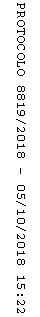 